8 января учащиеся 1-4 классов соревновались  в  силе, ловкости, быстроте в различных  эстафетахВеселых стартов «Спортивный калейдоскоп».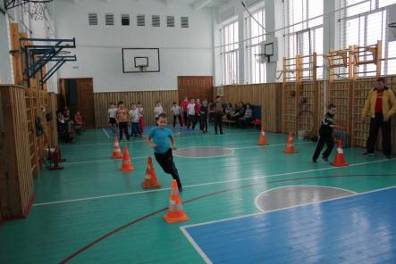 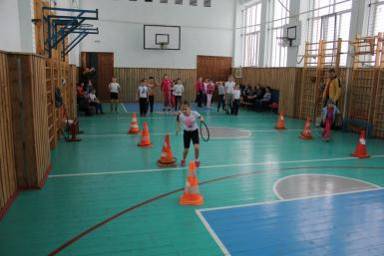 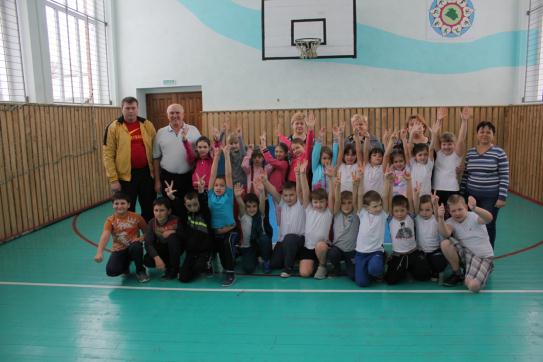 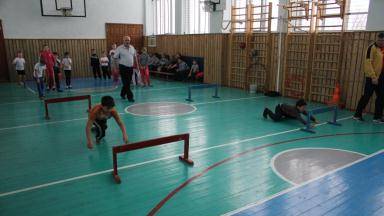 